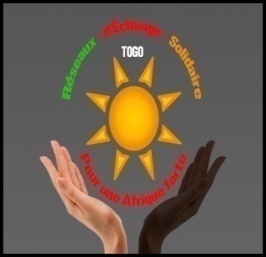        FICHE  D’INSCRIPTION  A  UN  STAGE  CONVENTIONNE                        (A   remplir  et  à  renvoyer  à L’Association  en  pièce  jointe)  NOM  ET  PRENOMS  ……………………………………………………………………………………AGE  ………………………………………………………………………………………………………..SEXE………………………………………………………………………………………………………..NATIONALITE  ………………………………………………………………………………………………………VILLE  ACTUELLE …………………………………………………………………………………………………………...ADRESSE …………………………………………………………………………………………………………………………………………..PROFIL DE  STAGE  SOUHAITE …………………………………………………………………………………………………………..                     ………………………………………………………………………………………………………………………………………………………….ETABLISSEMENT  DE  FORMATION  (  adresse  complète) ………………………………………………………………  ………………………………………………………………………………………………………………………………………………………..PRECISEZ  LA  PERIODE  …………………………………………………………………………………………………………………….POURQUOI  DESIREZ  VOUS FAIRE  CE  STAGE ?     …………………………………………………………………………………….………………………………………………………………………………………………………………………………………………………….AVEZ-VOUS DEJA  REALISEZ  UN STAGE  EN AFRIQUE  OU  A  L’INTERNATIONAL?   ……………………………………………………………………………………………………………………………………………………………………………………………………………………………………………………………………………………………………………………………………………………………………….COMMENT  AVEZ-VOUS  CONNUS  LE  RESEAU  D’ECHANGES  SOLIDAIRES ?   ……………………………………………………………………………………………………………………………………………………………………………………………………………………………………………………………………………………………………………………………………………………………………….. PERSONNES  A  PREVENIR  EN CAS  DE BESOIN  NOM   ET PRENOMS  ………………………………………………………………………………………………………………………………………………….SEXE…………………………………………………………………………………………………………………………………………………………………………..NATIONALITE  …………………………………………………………………………………………………………………………………………………………..PRECISEZ  VOS  RELATIONS  ……………………………………………………………………………………………………………………………………ADRESSE  …………………………………………………………………………………………………………………………………………………………………..Je  m’engage entiérement  à réaliser ce stage   et à   respecter ces  clauses  conventionnelles                                                                                                                              FAIT A  …………………………………..                                                                                                                           LE  …………………………………..                                                                                           NOM ET  PRENOMS  …………………………………………